Concours Général des MétiersMaintenance des matériels – Toutes optionsEpreuve écrite d’admissibilité   Session 2023Partie A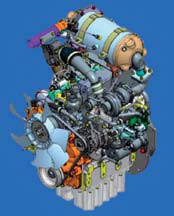 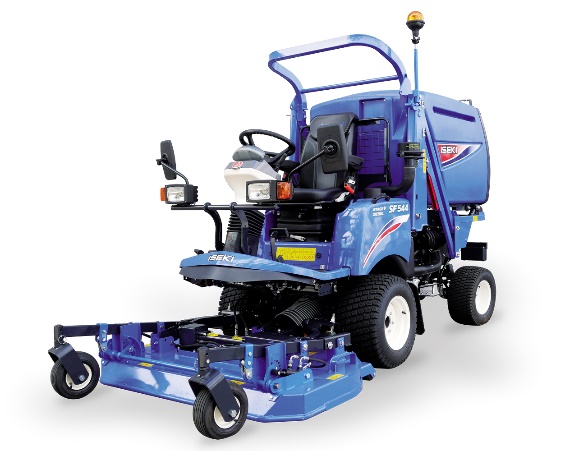 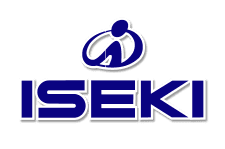 DOSSIER TRAVAILL’usage de calculatrice avec mode examen actif est autorisé.L’usage de calculatrice sans mémoire « type collège » est autorisé., est autorisé.A-10 : D’après vous, expliquer pourquoi le constructeur choisi de limiter la puissance et le régime moteur lorsque le FAP est fortement chargé.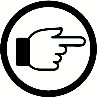 ………………………………………………………………………………………...........................….……………………………………………………………………………………………………………...……………………………………………………………………………………………………………...A-11 : Tout en faisant appel à vos connaissances, compléter le QCM suivant sur les conséquences possibles sur le moteur d’un FAP très chargé en suies.(Cocher les affirmations justes)Vous devez donc maintenant effectuer une régénération à l’aide de la valise.A-12 : Indiquer où doit se faire cette opération (dans l’atelier ou en extérieur) et expliquer pourquoi.……………………………………………………………………………………………………………...……………………………………………………………………………………………………………...……………………………………………………………………………………………………………...……………………………………………………………………………………………………………...A-13 : Ecrire la procédure détaillée pour effectuer la régénération à l’aide de la valise.……………………………………………………………………………………………………………...……………………………………………………………………………………………………………...……………………………………………………………………………………………………………...……………………………………………………………………………………………………………...……………………………………………………………………………………………………………...……………………………………………………………………………………………………………...……………………………………………………………………………………………………………...……………………………………………………………………………………………………………...Après avoir effectué la régénération à l’aide de l’outil de diagnostic, vous visualisez :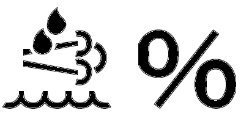 « 			82% »A-14 : Indiquer si cette valeur est cohérente et ce que cela peut signifier.……………………………………………………………………………………………………………...……………………………………………………………………………………………………………...……………………………………………………………………………………………………………...Vous décidez de procéder au remplacement du FAP tout en conservant les capteurs montés dessus.A-15 : En vous aidant des DR 6/7 et 7/7, indiquer le nom et la fonction de ces capteurs en complétant le tableau ci-dessous :A-16 : Indiquer également la fonction du capteur lambda……………………………………………………………………………………………………………...……………………………………………………………………………………………………………...……………………………………………………………………………………………………………...Une fois le FAP remplacé, vous devez vérifier si les performances du moteur sont identiques aux valeurs constructeur (courbes P et C ci-contre) ou si le manque de puissance est toujours présent.Vous décidez de passer le moteur au banc et vous relevez les valeurs de couple suivantes :A-17 :  Compléter le tableau ci-dessus en calculant les puissances à chaque régime de fonctionnement.A-18 :  Reporter les points correspondants aux valeurs de couple mesurées sur le graphique page 5/5 et tracer la courbe de couple mesuré en bleu.A-19 :  Reporter les valeurs de puissance calculées sur le graphique page 5/5 et tracer la courbe de puissance calculée en rouge.A-20 : Comparer la courbe de puissance mesurée avec la courbe théorique (en noir) et déterminer si les puissances sont conformes.……………………………………………………………………………………………………………...……………………………………………………………………………………………………………...……………………………………………………………………………………………………………...A-21 : Sachant que la réserve de couple constructeur est de 22%, calculer la réserve de couple (avec les valeurs mesurées) de votre moteur.……………………………………………….…………………………………………………………..……………………………………………………………………………………………………...……………………………………………………………………………………………………………………..…A-22 : Comparer votre résultat à la valeur constructeur.…………………………………………………………………………………………………………………………….…………………………………………………………………………………………..……………………………………………………………………………………………………………….Tracé des courbes de couple et puissance23 CGM MAM ECONCOURS GÉNÉRAL DES MÉTIERS Maintenance des Matériels Toutes optionsCONCOURS GÉNÉRAL DES MÉTIERS Maintenance des Matériels Toutes optionsSession 2023Session 2023Epreuve d’admissibilité – partie A : « Moteur » - Dossier TravailEpreuve d’admissibilité – partie A : « Moteur » - Dossier TravailEpreuve d’admissibilité – partie A : « Moteur » - Dossier TravailEpreuve d’admissibilité – partie A : « Moteur » - Dossier TravailDT1 / 5Option A : Matériels agricoles Option B : Matériels de construction et de manutentionOption C : Matériels d’espaces vertsOption A : Matériels agricoles Option B : Matériels de construction et de manutentionOption C : Matériels d’espaces vertsDurée : 6 hCoef. :1DT1 / 5Problématique :Vous êtes réparateur en matériel d’espaces verts et distributeur Iseki.Vous avez vendu une tondeuse frontale Iseki SF551 à une collectivité il y a 8 mois et elle totalise 420h de fonctionnement.Le matériel présente un manque de puissance depuis une quarantaine d’heures.De plus, la machine demande des régénérations manuelles du FAP de plus en plus fréquemment. Depuis hier, le voyant             est allumé fixe et le voyant 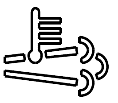 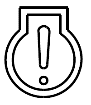 est clignotant mais l’opérateur a tout de même terminé son travail et poursuivi la tonte pendant 2h30 après apparition de ces voyants.Il vous est demandé de remettre le matériel en conformité et en état de fonctionnement.A-1 : Identifier le matériel : Vous décidez dans un premier temps de passer la machine à la valise afin de déterminer l’origine des voyants allumés.A-2 : Identifier les voyants actifs :A-3 : En quelques mots, expliquer le principe de fonctionnement d’un filtre à particules et des régénérations.………………………………………………………………………………………...........................….…………………………………………………………………………………………………….………………………………………………………………………………………………………………………………………………………………………………………………………………………………………………………………………………………………………………………………………………………………………………………………………………………………………………………………………………………………………………………………………………………………………………………………………………………………………………………………A-4 : Indiquer de quel(s) autre(s) système(s) de dépollution est équipé le moteur de la machine.………..........................................................................................................................................................................................................................................................................................……………………………………………………………………………………………………..A-5 : Indiquer la fonction de ce(s) système(s).………..........................................................................................................................................................................................................................................................................................……………………………………………………………………………………………………..………………………………………………………………………………………………………..À la lecture des codes défauts, l’outil de diagnostic vous indique le défaut SPN 3719 – FMI 00A-6 : Retrouver la signification de ce code défaut.………………………………………………………………………………………...........................….…………………………………………………………………………………………………….La lecture à l’outil de diagnostic vous donne également l’information suivante :                                                       «                                158 % »A-7 : Indiquer ce que cela signifie.……………………………………………………………………………………….........................A-8 : Indiquer quelle action corrective doit être effectuée dans ce cas de figure.……………………………………………………………………………………….........................A-9 : Indiquer dans quel état de « limitation de puissance » se trouve la machine.………………………………………………………………………………………...........................….…………………………………………………………………………………………………….Augmentation de la contrepression à l’échappementDiminution de la puissance« Vidage » des cylindres moins efficaceAugmentation du taux de remplissageDiminution du rapport volumétriqueAugmentation du taux de compressionAugmentation de la température des gaz d’échappementConsommation d’huileEncrassement des cylindresDiminution de la consommation spécifiqueEncrassement de l’huile moteurRisques de surrégimeDiminution des NOxRisques d’incendieRepNomFonction(9a)Capteur de températureMesurer la température amont catalyseurRelevé de performancesRelevé de performancesRelevé de performancesRelevé de performancesPointRégime (N)Couple (C)Puissance (P)Pointen tr/minen N.men kW110001532120015631400159416001625180016662000160722001518240014292600135102800118